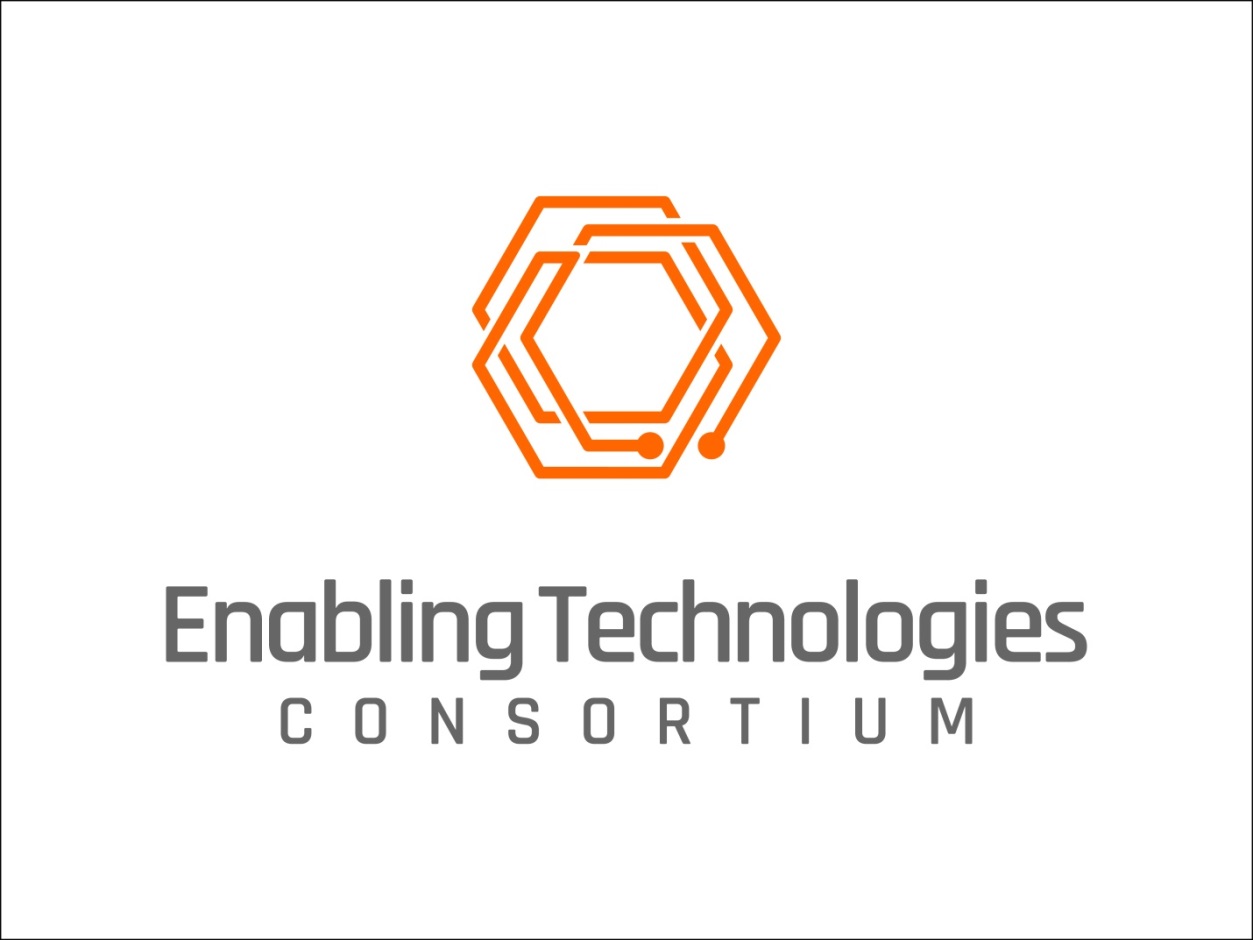 REQUEST FOR PROPOSALSDevelopment of a spatially resolved spectroscopy probe for application in pharmaceutical drying processes (Drying PAT)October 23, 2017Enabling Technologies Consortium™Request for ProposalsIntroductionAbout Enabling Technologies Consortium™ (ETC)  The Enabling Technologies Consortium™ (ETC) is comprised of pharmaceutical and biotechnology companies collaborating on issues related to pharmaceutical chemistry, manufacturing, and control with the goal of identifying, evaluating, developing, and improving scientific tools and techniques that support the efficient development, and manufacturing of pharmaceuticals. The purpose of this consortium is to identify pro-actively high-value opportunities to deliver innovative technologies where the business case is compelling and collaboration with the broader external community is required.Request for InformationPublication of this Request for Information (RFP) is intended to solicit interest in collaborating together on the development of a spatially resolved spectroscopy probe for application in pharmaceutical drying processes.  The information collected during the RFP process along with any subsequent discussions, Q&A, or workshop will be used for evaluation purposes, refinement of project plans, and selection of respondent(s) for collaboration.  The goal of this collaborative project is the creation of a prototype with the hope it will become a commercial product in the future.DisclaimerThe contents and information provided in this RFP are meant to provide general information to parties interested in developing a spatially resolved spectroscopy probe for application in pharmaceutical drying processes.  If a collaborative project results from this RFP, the successful respondent will be required to execute an Agreement that will govern the terms of the project. When responding to this RFP, please note the following:This RFP is not an offer or a contractProposals submitted in response to this RFP become property of ETCRespondents will not be compensated or reimbursed for any costs incurred as part of the RFP processAny questions received from potential respondents and ETC’s responses will be anonymized and made available to all respondents via our websiteAll proposals received in response to this RFP will remain confidential within ETC and not shared with other respondentsResponses to RFPs should contain only high level discussions of product development efforts and should not contain trade secrets or confidential informationETC is not obligated to contract for any of the products and services described in this RFPETC reserves the right to:Accept or reject any or all proposalsWaive any anomalies in proposalsNegotiate with any or all respondents to this RFPModify or cancel this RFP at any timeRFP Contact InformationAll questions and inquiries regarding this RFP should be directed to: Ms. Alexis MyersProject CoordinatorETC Secretariatc/o Drinker Biddle & Reath, LLP1500 K St NW Washington DC, 20005-1209  (202) 842-8800info@etconsortium.org http://www.etconsortium.org/ Anticipated Time Frames for Evaluation and Selection ProcessIssue RFP	October 23, 2017 Questions on RFP due	November 6, 2017 Responses to RFP due	December 4, 2017 Follow up with respondents	Jan./Feb. 2018  Please submit your response electronically to the above address.  Responses received after December 4, 2017 will not benefit from full consideration and may be excluded from the selection process.Project InformationPossible Project SponsorsDescriptionDrying PAT RequirementsNecessary Hardware and Software RequirementsOptional Hardware and Software RequirementsAvailability RequirementsLicensing Requirements for Commercialized ProductCriteria for EvaluationRespondent Profile (to be completed by RFP respondent)Please provide information to the following:Company/Organization InformationPrimary Contact PersonCompany/Organization OverviewProvide a brief overview of your company/organization including number of years in business, number of employees, nature of business, description of clients, and related products developed and commercialized to date.Parent Corporation and/or SubsidiariesIdentify any parent corporation and or subsidiaries, if appropriate.Summary of ExpertiseGive a brief description of your company/organization’s expertise in the area/field related to this RFP.  Include any experience working on projects with Consortia/Associations.Standards CertificationsList any certifications currently held, including date received, duration, and renewal date.Goals and Strategic VisionProvide a summary of your company/organization’s short term and long term goals and strategic vision.MiscellaneousPlease enter your response to each requirement using the guidelines provided in the tables below.  If additional documentation or schematics are required to respond to a particular question, please answer the question as succinctly and accurately as possible and reference supplemental attachments.  Company/Organization Response to RFP (to be completed by RFP respondent)ProposalFunctional Requirements & SpecificationsRefer to the following Functional Requirements and Specifications checklist which summarizes the collective requirements and specifications by the member companies participating in the project.  Based upon your proposed approach to deliver a solution, provide a response to each checklist item along with comments and assign one of the following Codes to each item:Estimated TimelineEstimated Project CostAbbVie, Amgen, AstraZeneca, Boehringer Ingelheim, Bristol-Myers Squibb, Eli Lilly, Merck, Pfizer, TakedaTo understand the drying unit operation in the pharmaceutical industry, it is desired to collect real-time data over the course of the drying process.  The current state of real time data collection suffers from limitations of existing Process Analytical Technology (PAT) tools, process measurements, and/or material sampling technologies.We are seeking a project to develop PAT to monitor the drying of pharmaceutical compounds in agitated contact dryers.  The project would include:Design and development of a probe or probe-like instrument with integrated optics for the application of spatially resolved spectroscopy (e.g. IR and/or Raman) in agitated vacuum contact dryers to profile the drying process throughout the vessel Development of spectral analysis methods, models, and calibrations to determine solvent content, physical form, and particle size distribution across a range of conditionsThe project proposal should be broken into phases including:Design of probe(s) with feedback and revisions from participating membersOutreach and collaboration with dryer manufacturers to integrate probe with drying vesselsEvaluation of performance across a range of materials and conditionsDevelopment, calibration, and validation of data processing methodsProbe RequirementsMust be compatible with a variety of organic solvents and pharmaceutical salts (hydrochloride salts, etc.)Must be rated from full vacuum to 5 bar pressureShould have a temperature operating range of -20 °C to 100 °CShould have a thermocouple integratedDesign should mitigate the risk of solids fouling on the optics (inclusion of wipers, air jets, coatings, etc.)Design should consider the presence of an agitator in the dryer (adjustable height without breaking seal and/or adjusts with agitator)Probe technology should be applicable for bench (1-5L) to commercial (1,000-10,000L) scale dryers and not require major modifications to equipment (use industry standard flange connections)Should be electrically rated for safe use in laboratories (UL or CE certification)Should have the potential for XP electrical rating (with potential 3rd party modifications) in order to use in manufacturing settingsShould be capable of direct product contact use in GMP manufacturing settings (requires material of construction certifications)The respondent is expected to reach out to and collaborate with dryer equipment manufacturers to develop practical and cost effective solutions for inserting their technologies within existing manufacturing equipment. Data Processing RequirementsA range of compound PSDs and morphologies should be evaluatedA range of organic solvents should be evaluatedCompounds that undergo form change should be evaluatedValidation of methods with orthogonal analytical techniques should be included, demonstrating the ability to create quantitative models for solvent content, form, PSD and other physical propertiesAlgorithms and/or data processing software will be a deliverableIntegration with common plant DCS systems including data export via OPC-UA and Modbus at a minimumThe respondent should indicate in their proposal strategies for validation of the developed technologies leveraging any existing partnerships and bearing in mind the constraints of working with a consortium (i.e. lack of R&D laboratories and manufacturing capabilities)Probe Optional RequirementsMulti point optics on the probeData Processing Optional RequirementsGraphic user interface for ease of data collection and processingThe final product (probe hardware and analysis methods) should be commercially available upon completion of the project.None.The ETC will evaluate the responses to this RFP based on the vendor’s ability to:Provide response with desire to participate in collaboration.Meet the functional, performance, and technical requirements described in this RFP as evidenced by the RFP response and presentations made to ETC.Provide a cost-effective solution that is compatible with the goals of the project.Demonstrate domain expertise and an ability to work collaboratively with the ETC in development of the spatially resolved spectroscopy probe for application in pharmaceutical drying processes.Provide a superior level of customer service and technical support, both pre-installation and post-installation to clients.Discuss potential partnerships and current development efforts that show similarities to this request. Provide any additional capabilities that may differentiate them from other potential collaborators. The ETC will not be able to provide individual feedback to RFP respondents.Company/Organization NameAddressCityStateCountryZip CodeWebsiteNameTitleEmail addressPhone NumberACurrent capability of existing productBAble to add capability as requestedCAble to add capability with modification to ETC requestDUnable to add capabilityFeatureRequirementCodeVendor CommentsProbe RequirementsMust be compatible with a variety of organic solvents and pharmaceutical salts (hydrochloride salts, etc.)Probe RequirementsMust be rated from full vacuum to 5 bar pressureProbe RequirementsShould have a temperature operating range of -20 °C to 100 °CProbe RequirementsShould have a thermocouple integratedProbe RequirementsDesign should mitigate the risk of solids fouling on the optics (inclusion of wipers, air jets, coatings, etc.)Probe RequirementsDesign should consider the presence of an agitator in the dryer (adjustable height without breaking seal and/or adjusts with agitator)Probe RequirementsProbe technology should be applicable for bench (1-5L) to commercial (1,000-10,000L) scale dryers and not require major modifications to equipment (use industry standard flange connections)Probe RequirementsShould be electrically rated for safe use in laboratories (UL or CE certification)Probe RequirementsShould have the potential for XP electrical rating (with potential 3rd party modifications) in order to use in manufacturing settingsProbe RequirementsShould be capable of direct product contact use in GMP manufacturing settings (requires material of construction certifications)Probe RequirementsThe respondent is expected to reach out to and collaborate with dryer equipment manufacturers to develop practical and cost effective solutions for inserting their technologies within existing manufacturing equipment. Probe RequirementsOptional - Multi point optics on the probeData Processing RequirementsA range of compound PSDs and morphologies should be evaluatedData Processing RequirementsA range of organic solvents should be evaluatedData Processing RequirementsCompounds that undergo form change should be evaluatedData Processing RequirementsValidation of methods with orthogonal analytical techniques should be included, demonstrating the ability to create quantitative models for solvent content, form, PSD and other physical propertiesData Processing RequirementsAlgorithms and/or data processing software will be a deliverableData Processing RequirementsIntegration with common plant DCS systems including data export via OPC-UA and Modbus at a minimumData Processing RequirementsThe respondent should indicate in their proposal strategies for validation of the developed technologies leveraging any existing partnerships and bearing in mind the constraints of working with a consortium (i.e. lack of R&D laboratories and manufacturing capabilities)Optional - Graphic user interface for ease of data collection and processing